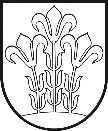 ALYTAUS RAJONO SAVIVALDYBĖS TARYBASPRENDIMASDĖL ALYTAUS  RAJONO SAVIVALDYBĖS TARYBOS 2011 M. GRUODŽIO 28 D. SPRENDIMO NR. K-282 „DĖL PRIĖMIMO Į ALYTAUS RAJONO SAVIVALDYBĖS BENDROJO UGDYMO MOKYKLAS TVARKOS APRAŠO PATVIRTINIMO“ PAKEITIMO2020 m. balandžio 28 d. Nr. K-57AlytusVadovaudamasi Lietuvos Respublikos vietos savivaldos įstatymo 18 straipsnio 1 dalimi, Lietuvos Respublikos švietimo, mokslo ir sporto ministro 2004 m. birželio 25 d. įsakymo Nr. ISAK-1019 „Dėl Priėmimo į valstybinę ir savivaldybės bendrojo ugdymo mokyklą, profesinio mokymo įstaigą   bendrųjų   kriterijų sąrašo  patvirtinimo“  3   punktu,  Alytaus   rajono  savivaldybės   taryba n u s p r e n d ž i a: Pakeisti  Priėmimo į  Alytaus rajono savivaldybės bendrojo ugdymo mokyklas tvarkos aprašo, patvirtinto Alytaus  rajono savivaldybės tarybos 2011 m. gruodžio 28 d. sprendimu Nr. K-282 „Dėl Priėmimo į Alytaus rajono savivaldybės bendrojo ugdymo mokyklas tvarkos aprašo patvirtinimo“, 27 punktą, išdėstant jį taip: „27. Kiekvienais kalendoriniais metais klasės komplektuojamos iki rugsėjo 1 d. pagal Alytaus rajono savivaldybės tarybos iki gegužės 31 d. patvirtintą ir iki rugsėjo 1 d. patikslintą mokinių skaičių kiekvienos klasės sraute ir klasių skaičių kiekviename sraute; mokinių, ugdomų pagal priešmokyklinio ugdymo programą, skaičių ir priešmokyklinio ugdymo grupių skaičių.“Savivaldybės meras				                Algirdas Vrubliauskas